АДМИНИСТРАЦИЯ САРАКТАШСКОГО РАЙОНАП О С Т А Н О В Л Е Н И Е___________________________________________________________________________________________________________09.11.2021 г._                                 п. Саракташ                                           № _824-п_           В соответствии с пунктом 3 статьи 10 Федерального закона от 28.12 2009 года  № 381-ФЗ «Об основах государственного регулирования торговой деятельности в Российской Федерации», приказом Министерства сельского хозяйства, торговли, пищевой и перерабатывающей промышленности Оренбургской области от 15.06.2020 года № 141  «Об утверждении  порядка разработки  и утверждения схемы размещения нестационарных торговых объектов на территории Оренбургской области» и руководствуясь статьями 5, 30,  Устава муниципального образования Саракташский район и в целях упорядочения и функционирования нестационарных торговых объектов:        1. Утвердить схему размещения нестационарных торговых объектов расположенных на территории Саракташского района,  согласно приложения к настоящему постановлению.        2. Постановление администрации Саракташского района от 20.05.2020 г. № 835–п  «Об утверждении схемы размещения нестационарных торговых объектов на территории Саракташского района на 2020 год»  считать утратившим силу.           3. Контроль за исполнением настоящего постановления возложить на заместителя главы администрации района по экономике Бессарабова А.С.         4. Постановление  вступает в силу после  его обнародования и подлежит размещению на сайте администрации Саракташского района.Глава района                                                                                      А.М.ТарасовРазослано: главам администраций сельсоветов, поссовету,                    отделу экономического анализа и прогнозирования                   администрации района.                                                                                                                                                           Приложение                                                                                                                                                        к постановлению                                                                                                                                                        администрации района                                                                                                                                                        от _____________ № __________С Х Е М Аразмещения нестационарных торговых объектов на территории Саракташского района.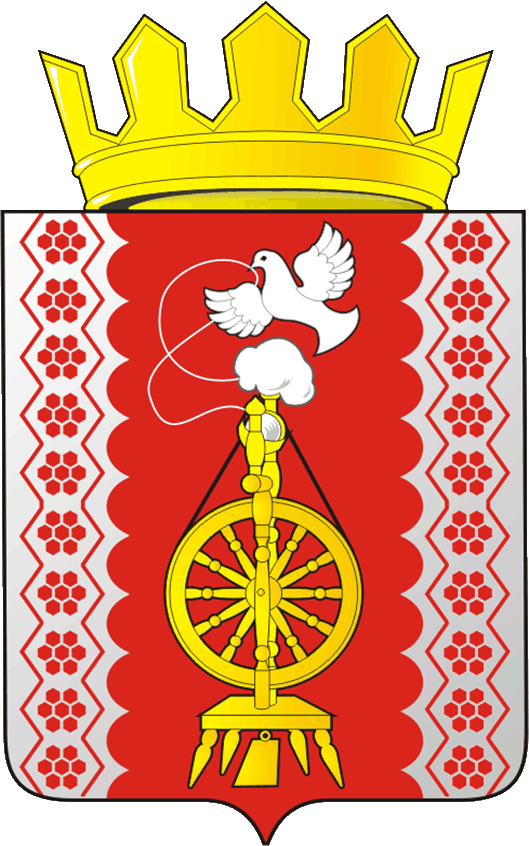 Об утверждении схемы размещения нестационарных торговых объектов на территории  Саракташского района№ п/пАдрес нестационарного торгового объекта (далее - НТО) (при его наличии) или адресное обозначение места размещения НТО с указанием границ улиц, дорог, проездов, иных ориентиров (при наличии)<*>Вид договора, заключенного (заключение которого возможно) в целях размещения НТОКадастровый номер земельного участка (при его наличии или координаты характерных точек границ места размещения НТО или возможного места расположения НТОПлощадь земельного участка или места размещения НТО в здании, строении, сооружении, где расположен или где возможно расположить НТО<**> Условия размещения<**>Вид НТО<***>СпециализацияНТО<****>Статус места положения НТОСрок расположения НТОФорма собственности на земле или земельный участок,здание, строение, сооружение, где расположен или возможно расположить НТО, а также наименование органа, уполномоченного на расположениес соответствующим имуществом, находящимся в государственной или муниципальной собственности1.2.3.4.5.6.7.8.9.10.11.1. 462100, Оренбургская область,                    п. Саракташ, ул. Ватутина, 9, прилегающая территорияДоговор на размещение НТОУчасток расположен в . по направлению на юго-запад от земельного участка по адресу: 462100, Оренбургская область, п. Саракташ, ул. Ватутина, 99круглогодичноеЛарекКисломолочная продукцияС  по С  по . (возможность пролонгации)Земли государственной, неразграниченной собственности2.462100, Оренбургская область,                     п.Саракташ, ул.Партизанская,8А , прилегающая территорияДоговор на размещение НТОУчасток расположен в . по направлению на запад от земельного участка по адресу: п.Саракташ, ул.Партизанская,8А 12круглогодичноеЛарекТабачные изделияС  по С  по . (возможность пролонгации)Земли государственной, неразграниченной собственности3.462100, Оренбургская область, п. Саракташ, ул. Ленина, 65 А, прилегающая территорияДоговор на размещение НТОУчасток расположен в . по направлению на юго-восток от земельного участка по адресу:  462100, Оренбургская область, п. Саракташ, ул. Ленина, 65 А, 6сезоннаяКвасная бочкаКвас 5 мес. май-сентябрьне используетсяЗемли государственной, неразграниченной собственности4.462100, Оренбургская область,п. Саракташ, ул. Мира, 189 А, прилегающая территорияДоговор на размещение НТОУчасток расположен в . по направлению на юг от земельного участка по адресу:  462100, п. Саракташ, ул. Мира, 189 А.6сезоннаяКвасная бочкаКвас5 мес. май-сентябрьне используетсяЗемли государственной, неразграниченной собственности5.462100, Оренбургская область,п.Саракташ, ул. Ватутина, 9, прилегающая территорияДоговор на размещение НТОУчасток расположен в . по направлению на северо-восток от земельного участка по адресу:462100, Оренбургская область,п.Саракташ, ул. Ватутина, 96сезоннаяКвасная бочкаКвас5 мес. май-сентябрьне используетсяЗемли государственной, неразграниченной собственности6.462100,  Оренбургская область,п.Саракташ, ул. Трудовая, 16 А, прилегающая территорияДоговор на размещение НТОУчасток расположен в . по направлению на запад от земельного участка по адресу: 462100,  Оренбургская область,п. Саракташ, ул. Трудовая, 16.6сезоннаяКвасная бочкаКвас5 мес. май-сентябрьне используетсяЗемли государственной, неразграниченной собственности7.462100,  Оренбургская область, п. Саракташ, ул. Ватутина, 9, прилегающая территорияДоговор на размещение НТОУчасток расположен в . по направлению на юго-запад от земельного участка по адресу:  462100, Оренбургская область,п. Саракташ, ул. Ватутина, 910сезоннаяПалаткаБахчевые развалы, плодоовощные культуры6 мес.май-октябрь6 мес.май-октябрьЗемли государственной, неразграниченной собственности8.462100,  Оренбургская область, п. Саракташ, ул. Ватутина, 9, прилегающая территорияДоговор на размещение НТОУчасток расположен в . по направлению на юго-запад от земельного участка по адресу:  462100, Оренбургская область,п. Саракташ, ул. Ватутина, 910сезоннаяПалаткаБахчевые развалы, плодоовощные культуры6 мес.май-октябрь6 мес.май-октябрьЗемли государственной, неразграниченной собственности9. 462100, Оренбургская область,п. Саракташ, ул. Ленина, 65 А, прилегающая территория Договор на размещение НТОУчасток расположен в . по направлению на юг от земельного участка по адресу:  462100, Оренбургская область,п. Саракташ, ул. Ленина, 65 А30сезоннаяПалаткаБахчевые развалы, плодоовощные культуры 6 мес.май-октябрь6 мес.май-октябрьЗемли государственной, неразграниченной собственности10.462100, Оренбургская область, п. Саракташ, ул. Мира, 189 А, прилегающая территорияДоговор на размещение НТОУчасток расположен в . по направлению на запад от земельного участка по адресу:     п. 462100, Оренбургская область, п. Саракташ, ул. Мира, 189 А., 30сезоннаяПалаткаБахчевые развалы, плодоовощные культуры 6 мес.май-октябрь6 мес.май-октябрьЗемли государственной, неразграниченной собственности11.462100,Оренбургская область,п.Саракташ, ул. Трудовая, 16 А, прилегающая территорияДоговор на размещение НТОУчасток расположен в . по направлению на запад от земельного участка по адресу: 462100, Оренбургская область,п. Саракташ, ул. Трудовая, 16 А, прилегающая территория30сезоннаяПалаткаБахчевые развалы, плодоовощные культуры6 мес.май-октябрь6 мес.май-октябрьЗемли государственной, неразграниченной собственности12.462100, Оренбургская область,п. Саракташ, ул. Комсомольская, 19, прилегающая территорияДоговор на размещение НТОУчасток расположен в . по направлению на юг от земельного участка по адресу:  462100, Оренбургская область,п. Саракташ, ул. Комсомольская, 1930сезоннаяПалаткаБахчевые развалы, плодоовощные культуры6 мес.май-октябрь6 мес.май-октябрьЗемли государственной, неразграниченной собственности13.462100,  Оренбургская область,п. Саракташ, ул. Ленина, 13, прилегающая территорияДоговор на размещение НТОУчасток расположен в . по направлению на юго-восток от земельного участка по адресу:   462100, Оренбургская область, п. Саракташ, ул. Ленина, 13, прилегающая территория10 сезоннаяавтолавкаХвойные породы деревьев2 мес.ноябрь-декабрь2 мес.ноябрь-декабрьЗемли государственной, неразграниченной собственности14.462100,  Оренбургская область,п. Саракташ, ул. Ленина, 13, прилегающая территорияДоговор на размещение НТОУчасток расположен в . по направлению на юго-восток от земельного участка по адресу:   462100, Оренбургская область, п. Саракташ, ул. Ленина, 13, прилегающая территория10сезоннаяавтолавкаХвойные породы деревьев2 мес.ноябрь-декабрь2 мес.ноябрь-декабрьЗемли государственной, неразграниченной собственности15.462100,  Оренбургская область,п. Саракташ, ул. Ленина, 13, прилегающая территорияДоговор на размещение НТОУчасток расположен в . по направлению на юго-восток от земельного участка по адресу:   462100, Оренбургская область, п. Саракташ, ул. Ленина, 13, прилегающая территория10сезоннаяавтолавкаХвойные породы деревьев2 мес.ноябрь-декабрь2 мес.ноябрь-декабрьЗемли государственной, неразграниченной собственности16. 462100,  Оренбургская область,п. Саракташ, ул. Ленина, 6А, прилегающая территорияДоговор на размещение НТОУчасток расположен в . по направлению на юг от земельного участка по адресу: 462100,  Оренбургская область,п. Саракташ, ул. Ленина, 6А, 8сезоннаяЛарекМороженое6 мес.май-октябрь6 мес.май-октябрьЗемли государственной, неразграниченной собственности17.462100, Оренбургская область,п. Саракташ,ул. Элеваторная/пер. Заводской, №1/4, прилегающая территорияДоговор на размещение НТОУчасток расположен в . по направлению на запад от земельного участка по адресу:      462100, Оренбургская область,п. Саракташ,ул. Элеваторная/пер. Заводской, №1/48сезоннаяЛарекМороженое6 мес.май-октябрь6 мес.май-октябрьЗемли государственной, неразграниченной собственности18.462100,Оренбургская область, п. Саракташ, ул. Ватутина, 9 прилегающая территорияДоговор на размещение НТОУчасток расположен в . по направлению на юго-запад от земельного участка по адресу:  462100,Оренбургская область, п. Саракташ, ул. Ватутина, 9, 6сезоннаяЛарекМороженое6 мес.май-октябрь6 мес.май-октябрьЗемли государственной, неразграниченной собственности19.462100,  Оренбургская область,п. Саракташ, ул. Ватутина, 9, прилегающая территорияДоговор на размещение НТОУчасток расположен в . по направлению на юго-запад от земельного участка по адресу: п. 462100,  Оренбургская область,п. Саракташ, ул. Ватутина, 9, 10круглогодичноЛарекОбщественное питаниеС  по С  по . (возможность пролонгации)Земли государственной, неразграниченной собственности20.462100, п. Саракташ, ул. Ленина, 6А, прилегающая территорияДоговор на размещение НТОУчасток расположен в . по направлению на юг от земельного участка по адресу: 462100, п. Саракташ, ул. Ленина, 6А86 мес.май-октябрьЛарекГазетно-печатная продукция6 мес.май-октябрь6 мес.май-октябрьЗемли государственной, неразграниченной собственности21.462100, п. Саракташ, ул. Ватутина, 9, прилегающая территорияДоговор на размещение НТОУчасток расположен в . по направлению на юго-запад от земельного участка по адресу: 462100, п. Саракташ, ул. Ватутина, 96круглогодичноЛарекОвощи, фруктыС  по С  по . (возможность пролонгации)Земли государственной, неразграниченной собственности22.462124, Саракташский район, с. Островное, ул. Лесная, 1 аДоговор на размещение НТОУчасток расположен по адресу: 462124, Саракташский район, с. Островное, ул. Лесная, 1 а22,5круглогодичноПавильонПродукты питания, табачные изделия, пиво, бытовая химияС  по С  по . (возможность пролонгации)Земли государственной, неразграниченной собственности23.462124, Саракташский район, п. Правобережный, ул.Строителей, 1 аДоговор на размещение НТОУчасток расположен по адресу:462124, Саракташский район, п. Правобережный, ул.Строителей, 1 а5круглогодичноЛарекПродукты питания, табачные изделия, пиво, бытовая химияС  по С  по . (возможность пролонгации)Земли государственной, неразграниченной собственности24.462119, Саракташский район, с.Гавриловка, ул.Правды, 59 А.Договор на размещение НТОУчасток расположен по адресу: 462119, Саракташский район, с.Гавриловка, ул.Правды, 59 А.18круглогодичноПавильонПродукты питания, табачные изделия,  бытовая химияС  по С  по . (возможность пролонгации)Земли государственной, неразграниченной собственности25.462140, Саракташский район, ст. Желтая, ул. Станционная, д.48, прилегающая территория со стороны улицы КолхознаяДоговор на размещение НТОУчасток расположен по адресу:462140, Саракташский район, ст. Желтая, ул. Станционная, д.48, прилегающая территория со стороны улицы Колхозная12круглогодичноЛарекПродукты питания, табачные изделия,  бытовая химияС  по С  по . (возможность пролонгации)Земли государственной, неразграниченной собственности